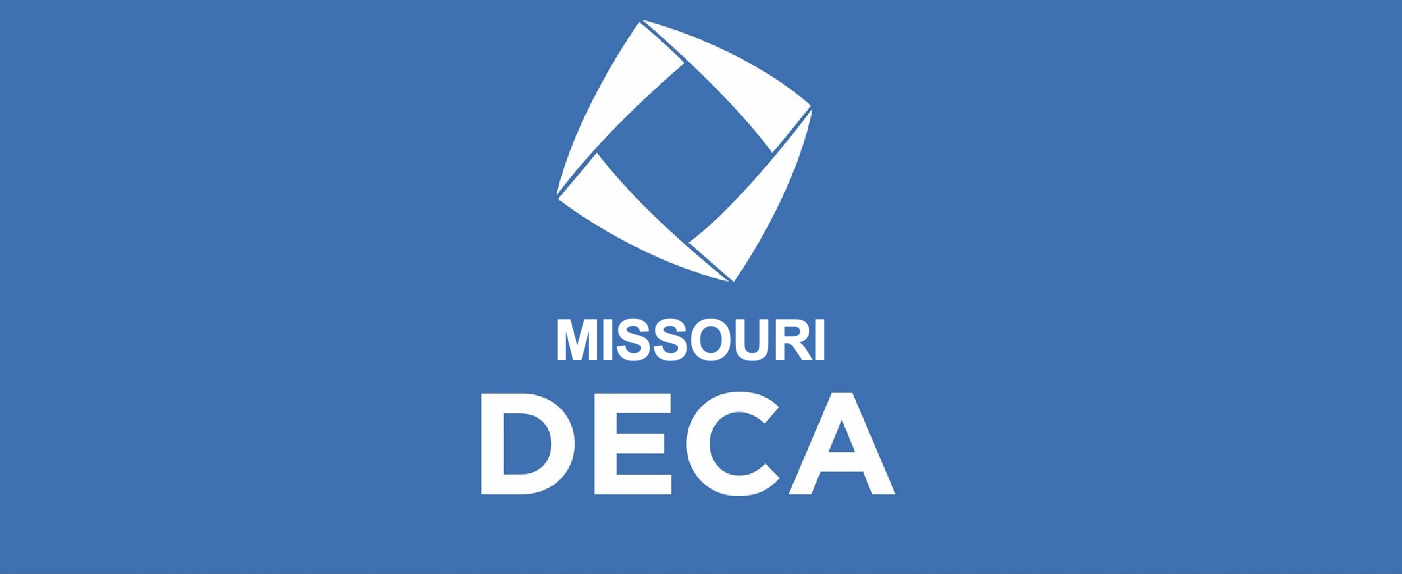 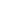 The Missouri DECA State Officer Program provides tremendous opportunities for any freshman, sophomore, junior, or senior to gain new leadership skills, improve their planning and organization skills, become stronger speakers, demonstrate initiative, and much more. It is a unique and valuable experience that we are excited to offer. This role requires your year-round commitment and dedication to ensure that we carry out a challenging and successful program of work for our members.  It takes a special individual to serve as a District Vice President. Candidates must be organized, professional, eager to play their role and lead when called upon, strong communicators, listen to understand, and have initiative and high moral and ethical standards. Candidates must be ready to make Missouri DECA a top priority and be willing to dedicate 2 hours a week dedicated to their role’s initiatives and responsibilities. Application for 2023-24:Complete the Application located at this link by September 30th, 2023.  Upload a portrait/vertical headshot in .jpeg format (DECA Blazer required)Upload an unofficial transcript Candidates must have at least a 2.75 cumulative GPA on a 4.0 scaleIf your Social Security Number is printed on this, please either cross it out with a dark marker or cover it up with a label/sticker prior to scanning. Submit two letters of recommendation from the following:An administrator or a teacher (other than your advisor)A community member or an employerReview and submit Signature Form with a parent/guardian, advisor, and administrator signatureReview and submit Internet Permission Form with parent/guardian signatureSubmit an essay describing your intent to run for Missouri DECA District Vice PresidentNote: Each school is only allowed to run one DVP candidate. DISTRICT VICE PRESIDENT ELECTION INFORMATIONPlease review the following information to understand how the election process is structured, required dates of events, and duties of the 2023-24 District Vice Presidents. All officer candidates are required to wear a DECA blazer for all sessions. Any candidate not wearing a DECA blazer for these events will not be allowed to participate in the election process.Determination of winners: The winning candidate for each office will be determined by cumulative rank. The test score, interview score, and total votes cast by voting delegates will each be ranked. These ranks will be added together, and the candidate with the lowest total rank will be declared the winner. If there is a tie, the candidate with the highest interview score will be the winner. Winners will be announced on Monday at the Closing Session. DISTRICT VICE PRESIDENT REQUIRED TRAVEL DATESThe following dates are required unless otherwise noted as optional. Failure to attend without prior approval from the State Advisors will result in termination of office.DVP Training | November 8, 2023 | Jefferson City, MODistrict Competitive Events Conference | Date & Location Determined by DistrictState Career Development Conference | March 2-4, 2024 | Kansas City, MO*International Career Development Conference | April 26-May 1, 2024 |Anaheim, California*DVPs are encouraged to attend the Ultimate Power Trip and ICDC. DUTIES OF MISSOURI DECA DISTRICT VICE PRESIDENTThe 4 components of Missouri DECA's District Vice President role are: Advocacy, Community Service, Communications, and Membership. As a DVP your role is to implement the initiatives described below within your district. These are not to be implemented for your individual chapter, but for your district as a whole.All Missouri DECA District Vice Presidents are required to complete a Program of Activities (POA) according to guidelines stated in the Program of Activities section of the State Officer Handbook. POAs are submitted monthly by the deadlines provided at DVP Training. POAs and documentation of activities are submitted for review to be scored by SAT Advisors. DVPs must score a 70% or higher to attend ICDC as a State Action Team representative. In addition to your initiatives, you will be required to attend the State Career Development Conference and assist with handing out medals/trophies on stage at Grand Awards. We will have two dress rehearsals at State that are mandatory (they will not interfere with competition in any way). You will be required to purchase and wear a white button-up dress shirt and khaki pants with your DECA blazer on stage at SCDC.Advocacy: During your term you will be expected to write a letter to your state legislator expressing how DECA has impacted you, your "DECA Testimony". We expect you to encourage the chapter presidents within your district to also send a letter. You will also work with the VP of Advocacy to carry out his or her initiatives within your district.Community Service: During your term you will be expected to organize one community service project for your district. This can be done at your District Competition or through your term. Your event must be presented and approved by your State Action Team Advisor.Communications: During your term you will be expected to run the DECA Twitter account you are assigned and will be required to create and post relative content monthly. All content must be approved by the MO DECA Social Media Director. You will also be responsible for creating a group chat (Band, GroupMe, etc.) with the chapter presidents in your district to communicate important information and State Action Team initiatives.Membership: During your term you will be expected to organize and host one district wide networking event or meet-up in person or via zoom. Your event must be presented and approved by your State Action Team Advisor.Revised 05/26/2023ELECTION ELEMENTDESCRIPTIONTIMEWritten TestThe test will evaluate the candidate’s knowledge of Missouri DECA and DECA Inc. Candidates must score a minimum of 70% to move forward and will have 60 minutes to complete. October, TBA**Screening and Nominating Committee Interview Interviewers will ask the candidates to answer questions about leadership characteristics and DECA experience. Interview sessions will be 15 minutes.Sunday, TBADistrict Caucus SpeechDuring district meetings, candidates will deliver speech that is no longer than  2 ½-minutes to voting delegates (two from each chapter). Props may not be used during the speech nor will another person be allowed to speak on the candidate’s behalf. Campaign materials are not allowed in the election session.Sunday, TBA**Testing will be completed online before the actual start of FLC. Candidates will test live on Zoom, proctored by BMIT Staff.**Testing will be completed online before the actual start of FLC. Candidates will test live on Zoom, proctored by BMIT Staff.**Testing will be completed online before the actual start of FLC. Candidates will test live on Zoom, proctored by BMIT Staff.